            Year 9 Metalwork:  Steel Production and Uses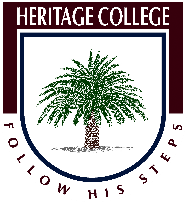 Learning Intention: To understand how steel is sourced and manufactured.Task  Use the website www.technologystudent.com to answer the following and create a word document to submit your work. ( Hint-steel is known as resistant material)Watch the 7-minute video about “Iron ore and steel” you won’t need sound as it has annoying music! Create a step by step bullet pointed list of how we take iron ore out of the ground and turn it to steel.Iron Ore is mined in Australia mainly in Western Australia, what other countries mine Iron Ore?There are 2 main groups of metals, go to section 6 Metals and name the groups and give the difference between them.What does the word Alloy mean?Mild Steel is an alloy, what does mild steel contain that gives it the qualities we need.Metal can be purchased in a number of shapes to suit our needs-name 4 shapes or sections that can be purchased.Why have we used Mild Steel for our project instead of a high carbon steel?****Ensure that you save your document to your “U” drive***